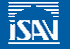 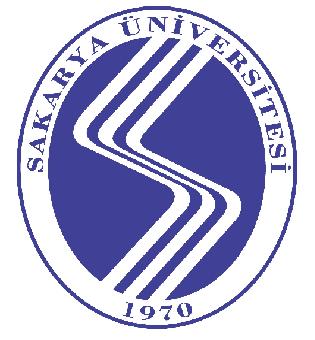 İSLÂM MEDENİYETİNİN KURUCU NESLİSAHABE SEMPOZYUMUSAHABE VE RİVAYET İLİMLERİ (25-26 Nisan 2015 – Sakarya)KATILIM FORMUUnvanı Adı SoyadıKurumuAdresiTelefonlarıEmail adresiBildiri BaşlığıBİLDİRİ ÖZETİTarih